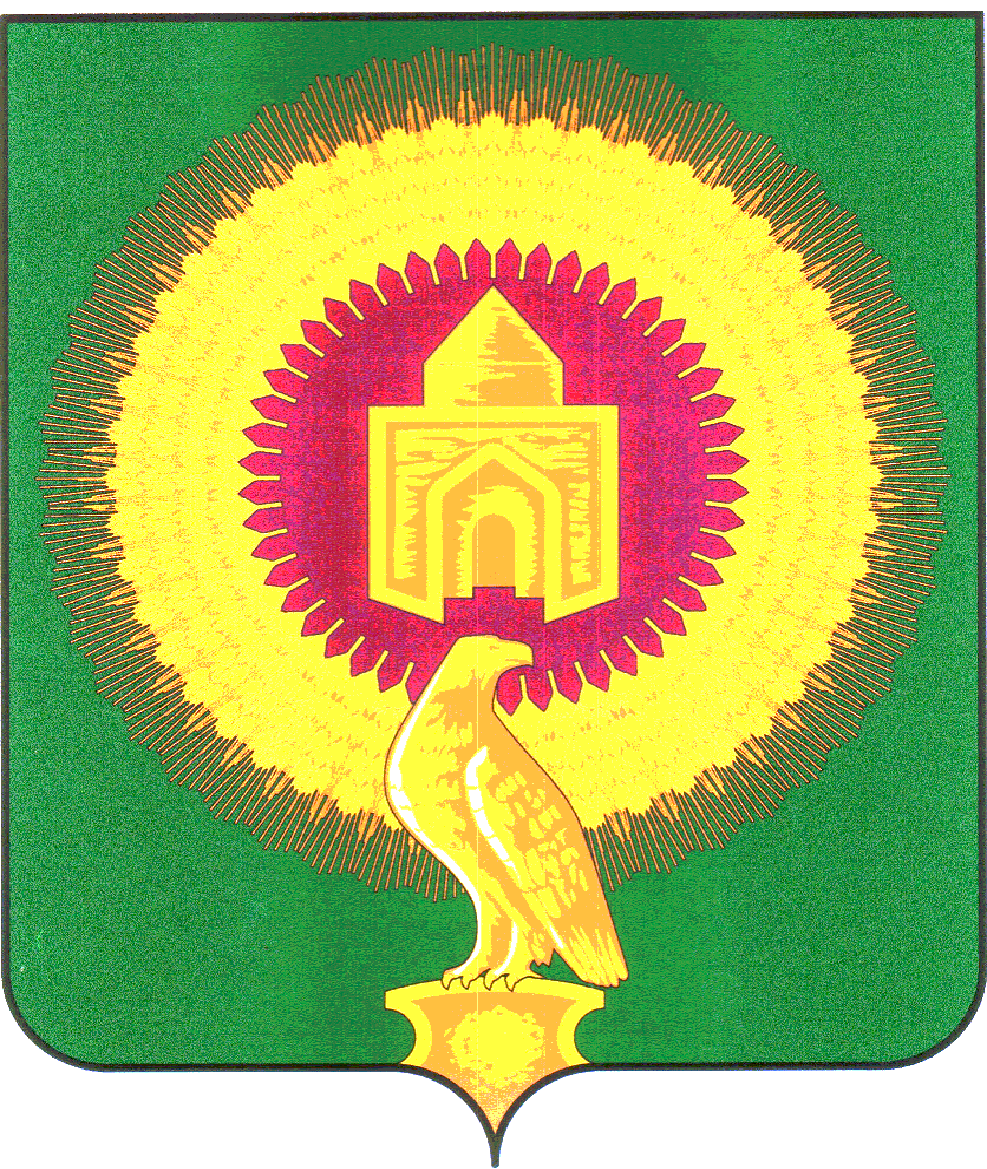                        АДМИНИСТРАЦИЯ  КАТЕНИНСКОГО СЕЛЬСКОГО ПОСЕЛЕНИЯ                 ВАРНЕНСКОГО МУНИЦИПАЛЬНОГО РАЙОНА ЧЕЛЯБИНСКОЙ ОБЛАСТИ457208,Челябинская область , с.Катенино, ул.Школьная дом 23 тел/факс (351-42)3-04-95                                            ПОСТАНОВЛЕНИЕот 30.12.2014 года № 67«Об утверждении Прогнозногоплана приватизации муниципальногоимущества на 2014 год»В соответствии с Федеральным законом от 21 декабря 2001 года № 178-ФЗ «О приватизации государственного и муниципального имущества» ( редакция от 03.07.2016), Уставом Катенинского сельского поселения:Утвердить прогнозный план приватизации муниципального имущества на 2015-2018 года.Опубликовать настоящее Постановление на официальном сайте поселения.Контроль за исполнением Постановления  возложить на специалиста Николаеву О.В.Приложениек Постановлению от 30.12.2014 года № 67Прогнозный план приватизации муниципального имущества на 2015-2018 года.Глава Катенинского сельского поселения                                                                       В.М.Николаев№ п/пНаименование объектаМестонахождениеГод ввода в эксплуата-циюРеестровый номерОстаточная стоимость (руб.)1.Нежилое здание: теплая стоянкаЧелябинская область, Варненский район, с. Катенино, местоположение установлено относительно ориентира, расположенного за пределами участка. Ориентир с. Катенино, ул. Мира, д. 75, участок находиться примерно в 670 м от ориентира по направлению на северо-восток.10.07.200605/2695673002.Нежилое здание: склад зап. частейЧелябинская область, Варненский район, с. Катенино, местоположение установлено относительно ориентира, расположенного за пределами участка. Ориентир с. Катенино, ул. Мира, д. 75, кв. 1, участок находиться примерно в 608 м от ориентира по направлению на северо-восток.10.07.200605/274726003.Клуб п. КараобаРоссия, Челябинская область, Варненский район, п. Караоба, ул. Школьная, д. 2а10.07.200605/2514.Муниципальное учреждение культуры «Централизованная клубная система» с. КатениноРоссия, Челябинская область, Варенский район, с. Катенино, ул. Школьная, д. 1610.07.200605/1635.Администрация Катенинского сельского поселенияРоссия, Челябинская область, Варненский район, с. Катенино, ул. Школьная, д. 2310.07.200605/1326.Нежилое здание: зерно-склад457208, Челябинская область, Варненский район, с. Катенино, ул. Степная, д. 910.07.200605/266337007.Нежилое здание: ЗАВ - 40457208, Челябинская область, Варненский район, с. Катенино, ул. Степная, д. 1710.07.200605/262218008.Клуб. п. Красноармейский457218, Челябинская область, Варненский район, п. Красноармейский, ул. Озерная, д. 2а10.07.200605/3919.Клуб. п. КомсомольскийЧелябинская область, Варненский район, п. Комсомольский, ул. Труда, д. 8б10.07.200605/28910.Нежилое здание: ЗАВ - 20Челябинская область, Варненский район, с. Катенино, ул. Степная, д. 1510.07.200605/2621890011.Нежилое здание: крупорушкаЧелябинская область, Варненский район, с. Катенино, ул. Степная, д. 1310.07.200605/2651682012.Нежилое здание: весы 60 АЦ 13 АС457208, Челябинская область, Варненский район, с. Катенино, ул. Степная, д. 1910.07.200605/264200013.Нежилое здание: сено-склад457208, Челябинская область, Варненский район, с. Катенино, ул. Степная, д. 1110.07.200605/2763370814.Нежилое здание административного назначения - контораЧелябинская область, Варненский район, с. катенино, ул. Советская, д. 3110.07.200605/06215.Нежилое здание - телятник  Находящееся в 1851 м от ориентира: Челябинская область, Варненский район, с. Катенино, ул. Мира, д. 75, кв. 1 12.2014011. 11616.Земельный участокВ 608 м по направления на северо-восток от ориентира: с. Катенино, ул. Мира, д. 75, кв. 125.11.201518550